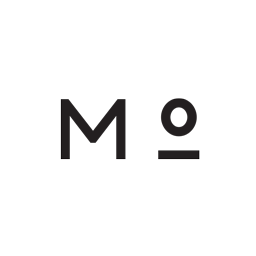 Il nostro partner KPMG è alla ricerca di Consultant - IT Audit per la propria sede di Milano. Nel mondo digitale di oggi, le aziende non possono sottovalutare il cyber risk. Occorre prendere decisioni coraggiose e definire una cyber strategy che grazie a soluzioni di cyber defense e recovery possa proteggere il business e dare un supporto concreto alla crescita.Nel team Information Risk Management i nostri esperti di cyber security utilizzano le loro competenze tecniche per affiancare i nostri clienti ad analizzare le criticità tecnologiche che influiscono sul loro business. Non si tratta di eliminare il rischio, ma di riuscire a gestirlo attraverso strategie smart, creative e predittive. Il gruppo IRM si contraddistingue per un ambiente di lavoro amichevole, per l’elevato grado di formazione garantito da corsi tematici di approfondimento delle materie più innovative erogati dai nostri Subject Matter Expert, e per il forte spirito di collaborazione dovuto ad un team unico e affiatato focalizzato sui risultati del gruppo nel rispetto delle varie individualità.Il tuo talento troverà la giusta valorizzazione e ti consentirà di entrare in contatto con clienti leader nel settore, in progetti che riguardano IT Security, IT Audit e Privacy e Compliance. Il lavoro:Nello specifico, verrai inserito nel team dedicato al mercato Financial Services di Milano e ti potrai occupare di: Analisi complesse della conformità IT alle normative (ad es. Legge 262, circolare 285, Basel III, AML); Verificare lo stato dei sistemi di controllo interno (ad es. IT Audit, progettazione di processi e metodologie, controllo dei rischi, analisi di flussi di informazioni, utilizzo di strumenti Data & Analytics) e definire i metodi più appropriati per la Data Governance; Partecipare a progetti innovativi presso i primari intermediari bancari e assicurativi italiani ed esteri, dove potrai integrare le loro esperienze tecniche con le competenze di business necessarie a valorizzare al massimo il proprio potenziale di attori della Digital Transformation.Requisiti:Laurea in Ingegneria Informatica, Gestionale, delle Telecomunicazioni Esperienza in: Conoscenza dei framework di gestione dei rischi IT (ad esempio Cobit)Competenze tecniche di informaticaConoscenza della normativa degli intermediari finanziariPartecipazione a progetti presso primari gruppi bancari o assicurativiSkills/competenze:Dai 2 ai 4 anni di esperienza su temi collegati ai rischi IT L’ottima conoscenza della lingua inglese è un requisito fondamentale per partecipare a progetti presso gli intermediari internazionali e per quelli soggetti alla vigilanza della Banca Centrale Europea. Tipologia contrattuale: Contratto a tempo indeterminatoSede di lavoro: MilanoPer candidarsi:inviare il proprio cv tramite Meritocracy: https://meritocracy.is/it/kpmg/senior-consultant-audit-69084?utm_source=poliba&utm_medium=referral&utm_campaign=kpmg_senior_consultant entro il primo ottobre 2019Il CV dovrà contenere l’autorizzazione al trattamento dei dati personali ai sensi del D. Lgs. n. 196/2003 e ss.mm. e ii. e dell’art. 13 GDPR (Regolamento UE 2016/679) ed attestazione di veridicità ai sensi del DPR n.445/2000. Il presente annuncio è rivolto ad ambo i sessi, ai sensi della normativa vigente.